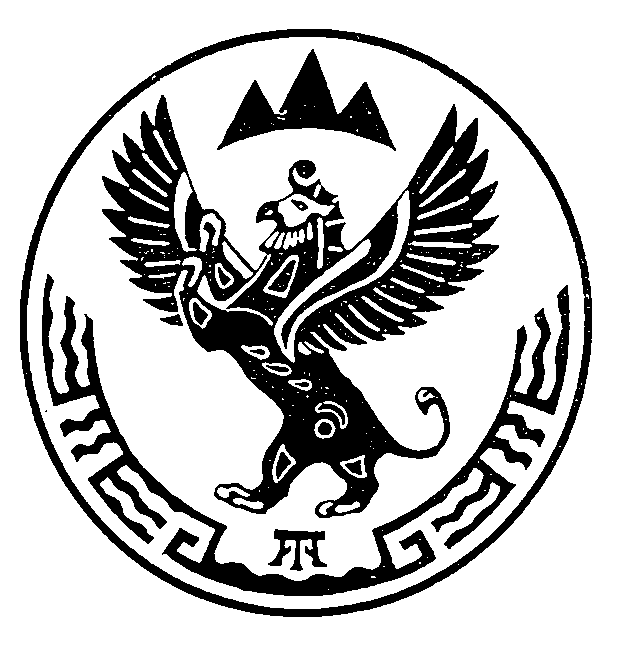 Об утверждении Порядка рассмотрения заявок на получение права пользования участками недр местного значения на территории Республики Алтай для геологического изучения недр в целях поисков и оценки подземных вод, для разведки и добычи подземных вод или для геологического изучения недр в целях поисков и оценки подземных вод, их разведки и добычи, а также для добычи подземных вод для целей питьевого водоснабжения или технического водоснабжения садоводческих некоммерческих товариществ и (или) огороднических некоммерческих товариществ и признании утратившими силу некоторых приказов Министерства природных ресурсов, экологии и туризма Республики АлтайВ соответствии с Законом Российской Федерации от 21 февраля 1992 года № 2395-1 «О недрах», Законом Республики Алтай от 10 июля 2012 года № 45-РЗ «О полномочиях органов государственной власти Республики Алтай в сфере регулирования отношений недропользования на территории Республики Алтай» и Положением о Министерстве природных ресурсов, экологии и туризма Республики Алтай, утвержденным постановлением Правительства Республики Алтай от 21 мая 2015 года № 135, п р и к а з ы в а ю:1. Утвердить прилагаемый Порядок рассмотрения заявок на получение права пользования участками недр местного значения на территории Республики Алтай для геологического изучения недр в целях поисков и оценки подземных вод, для разведки и добычи подземных вод или для геологического изучения недр в целях поисков и оценки подземных вод, их разведки и добычи, а также для добычи подземных вод для целей питьевого водоснабжения или технического водоснабжения садоводческих некоммерческих товариществ и (или) огороднических некоммерческих товариществ.2. Признать утратившими силу:приказ Министерства природных ресурсов, экологии и туризма Республики Алтай от 8 августа 2019 года № 654 «Об утверждении Порядка рассмотрения заявок на получение права пользования недрами на участках недр, содержащих подземные воды, которые используются для целей питьевого и хозяйственно-бытового водоснабжения или технического водоснабжения и объем добычи которых составляет не более 500 кубических метров в сутки, а также для целей питьевого водоснабжения или технического водоснабжения садоводческих некоммерческих товариществ и (или) огороднических некоммерческих товариществ и признании утратившими силу некоторых приказов» (Официальный портал Республики Алтай в сети «Интернет» www.altai-republic.ru, 2019, 8 августа);приказ Министерства природных ресурсов, экологии и туризма Республики Алтай от 21 апреля 2020 года № 254 «О внесении изменений в приказ Министерства природных ресурсов, экологии и туризма Республики Алтай от 8 августа 2019 года № 654» (Официальный портал Республики Алтай в сети «Интернет» www.altai-republic.ru, 2020, 21 апреля).3. Контроль за исполнением настоящего Приказа возложить на начальника отдела недропользования и водных отношений А.С. Сакладова.Министр									         Е.О. ПовароваПРИЛОЖЕНИЕк приказу Министерства природных ресурсов, экологии и туризма Республики Алтайот «  29  » марта 2022 г. №  189        ПОРЯДОК рассмотрения заявок на получение права пользования участками недр местного значения на территории Республики Алтай для геологического изучения недр в целях поисков и оценки подземных вод, для разведки и добычи подземных вод или для геологического изучения недр в целях поисков и оценки подземных вод, их разведки и добычи, а также для добычи подземных вод для целей питьевого водоснабжения или технического водоснабжения садоводческих некоммерческих товариществ и (или) огороднических некоммерческих товариществ1. Настоящий Порядок рассмотрения заявок на получение права пользования участками недр местного значения на территории Республики Алтай для геологического изучения недр в целях поисков и оценки подземных вод, для разведки и добычи подземных вод или для геологического изучения недр в целях поисков и оценки подземных вод, их разведки и добычи, а также для добычи подземных вод для целей питьевого водоснабжения или технического водоснабжения садоводческих некоммерческих товариществ и (или) огороднических некоммерческих товариществ (далее – Порядок) регламентирует рассмотрение заявок и принятие решений Министерством природных ресурсов, экологии и туризма Республики Алтай (далее - Министерство) на получение права пользования участками недр местного значения для геологического изучения недр в целях поисков и оценки подземных вод, для разведки и добычи подземных вод или для геологического изучения недр в целях поисков и оценки подземных вод, их разведки и добычи, а также для добычи подземных вод для целей питьевого водоснабжения или технического водоснабжения садоводческих некоммерческих товариществ и (или) огороднических некоммерческих товариществ.Настоящий Порядок не распространяется на предоставление в пользование участков недр для собственных нужд подземных вод, объем извлечения которых должен составлять не более 100 кубических метров в сутки, из водоносных горизонтов, не являющихся источниками централизованного водоснабжения и расположенных над водоносными горизонтами, являющимися источниками централизованного водоснабжения.2. В соответствии с абзацами шестым и восьмым пункта 7 статьи 10.1 Закона Российской Федерации от 21 февраля 1992 года № 2395-1 «О недрах» (далее - Закон «О недрах») право пользования участками недр местного значения для геологического изучения недр в целях поисков и оценки подземных вод, для разведки и добычи подземных вод или для геологического изучения недр в целях поисков и оценки подземных вод, их разведки и добычи, а также для добычи подземных вод для целей питьевого водоснабжения или технического водоснабжения садоводческих некоммерческих товариществ и (или) огороднических некоммерческих товариществ возникает на основании принятого Министерством решения на основании законодательства Республики Алтай.Рассмотрение поступающих заявок осуществляет Комиссия по рассмотрению заявок о предоставлении права пользования участками недр местного значения, внесению изменений, дополнений и переоформлению лицензий, досрочному прекращению права пользования недрами на территории Республики Алтай, по участкам недр, отнесенным к компетенции Министерства природных ресурсов, экологии и туризма Республики Алтай (далее - Комиссия), создаваемая приказом Министерства.3. Для получения права пользования участками недр местного значения для геологического изучения недр в целях поисков и оценки подземных вод, для разведки и добычи подземных вод или для геологического изучения недр в целях поисков и оценки подземных вод, их разведки и добычи, а также для добычи подземных вод для целей питьевого водоснабжения или технического водоснабжения садоводческих некоммерческих товариществ и (или) огороднических некоммерческих товариществ необходимы следующие документы:1) заявка, в которой должно быть указано:а) наименование и организационно-правовая форма, основной государственный регистрационный номер записи о государственной регистрации, идентификационный номер налогоплательщика, адрес места нахождения, телефон, факс и адрес электронной почты (при наличии) - для юридического лица;б) фамилия, имя, отчество (при наличии), данные документа, удостоверяющего личность, адрес места жительства, телефон, факс и адрес электронной почты (при наличии) - для индивидуального предпринимателя;2) документ, подтверждающий полномочия лица на осуществление действий от имени заявителя - юридического лица (копия решения о назначении или об избрании либо копия приказа о назначении физического лица на должность, в соответствии с которыми такое физическое лицо обладает правом действовать от имени заявителя без доверенности. В случае, если от имени заявителя действует иное лицо, заявка должна содержать также доверенность на осуществление действий от имени заявителя, заверенную печатью заявителя (при наличии) и подписанную руководителем (для юридического лица) или уполномоченным руководителем лицом;3) копии документов, подтверждающих наличие в собственности (пользовании) земельного участка или предварительное согласие органа управления земельными ресурсами либо собственника (владельца) на предоставление земельного участка;4) сведения, которые в зависимости от степени геологической изученности участка недр и наличия на нем водозаборного сооружения должны содержать:целевое назначение использования подземных вод, потребность в подземных водах с учетом перспективы развития;сведения о гидрогеологических условиях участка недр, характеристику источника водоснабжения, режиме эксплуатации водозаборных сооружений, оценку возможности получения водоотбора (для проектируемых скважин, используемых для технических целей);паспорт (учетную карточку) или буровой журнал скважины.4. Для получения права пользования участками недр местного значения для геологического изучения недр в целях поисков и оценки подземных вод, для разведки и добычи подземных вод или для геологического изучения недр в целях поисков и оценки подземных вод, их разведки и добычи заявитель вправе самостоятельно представить следующие документы:1) копию свидетельства о государственной регистрации (листа записи Единого государственного реестра) юридического лица или копию свидетельства о государственной регистрации физического лица в качестве индивидуального предпринимателя (листа записи Единого государственного реестра индивидуальных предпринимателей);2) копию свидетельства о постановке заявителя на учет в налоговом органе;3) копию информационного письма территориального органа статистики об учете в составе Единого государственного регистра предприятий и организаций (ЕГРПО);4) выписку из Единого государственного реестра юридических лиц, полученную не ранее чем за один месяц до даты подачи заявки (для юридического лица);5) выписку из Единого государственного реестра индивидуальных предпринимателей, полученную не ранее чем за один месяц до даты подачи заявки (для индивидуального предпринимателя);6) справку налогового органа о задолженности (об отсутствии задолженности) заявителя по налоговым платежам в бюджеты бюджетной системы Российской Федерации;7) сведения из санитарно-эпидемиологических заключений о соответствии (несоответствии) видов деятельности (работ, услуг) требованиям государственных санитарно-эпидемиологических правил и гигиенических нормативов;8) сведения из санитарно-эпидемиологических заключений о соответствии (несоответствии) проектной документации требованиям государственных санитарно-эпидемиологических правил и гигиенических нормативов;9) учредительные документы (в случае, если они были предоставлены юридическим лицом в электронной форме в Федеральную налоговую службу России).5. Для получения права пользования участками недр местного значения для добычи подземных вод для целей питьевого водоснабжения или технического водоснабжения садоводческих некоммерческих товариществ и (или) огороднических некоммерческих товариществ, заявитель вправе самостоятельно представить следующие документы:1) копию свидетельства о государственной регистрации (листа записи Единого государственного реестра) юридического лица;2) копию свидетельства о постановке заявителя на учет в налоговом органе;3) копию информационного письма территориального органа статистики об учете в составе Единого государственного регистра предприятий и организаций (ЕГРПО);4) выписку из Единого государственного реестра юридических лиц, полученную не ранее чем за один месяц до даты подачи заявки (для юридического лица);5) учредительные документы (в случае, если они были предоставлены юридическим лицом в электронной форме в Федеральную налоговую службу России);6) сведения из санитарно-эпидемиологических заключений о соответствии (несоответствии) видов деятельности (работ, услуг) требованиям государственных санитарно-эпидемиологических правил и гигиенических нормативов.6. Заявка и прилагаемые к ней документы подаются в Министерство для их регистрации и учета. Заявка регистрируется в Министерстве в день поступления.Министерство в течение 3 рабочих дней с даты регистрации заявки рассматривает поступившие заявочные материалы на комплектность.В случае представления неполного комплекта заявочных материалов, указанных в пункте 3 настоящего Порядка, поступившие заявочные материалы возвращаются заявителю в течение 7 рабочих дней с даты регистрации заявки.Также заявочные материалы возвращаются Министерством заявителю в течение 7 рабочих дней с даты регистрации заявки в следующих случаях:1) заявка на предоставление лицензии подана с нарушением установленных требований;2) заявитель умышленно представил о себе неверные сведения;3) если в случае предоставления права пользования недрами данному заявителю не будут соблюдены антимонопольные требования;4) наличие обстоятельства, предусмотренного частью второй статьи 14.1 Закона «О недрах».7. В случае представления полного комплекта заявочных материалов, указанных в пункте 3 настоящего Порядка, Министерство в течение 7 рабочих дней с даты регистрации заявки осуществляет направление запросов в государственные органы, органы местного самоуправления и подведомственные государственным органам или органам местного самоуправления организации, в распоряжении которых находятся документы, перечисленные в пункте 4 и 5 настоящего Порядка.8. Министерство в течение 10 рабочих дней с даты регистрации заявки в случае поступления полного комплекта документов, указанного в пункте 3 настоящего Порядка, или даты окончательного поступления всех запрошенных сведений в соответствии с пунктами 4 и 5 настоящего Порядка передает Комиссии на рассмотрение поступившие заявочные материалы.9. Заявочные материалы на получение права пользования участками недр рассматриваются на заседании Комиссии в течение 10 рабочих дней со дня поступления материалов.10. Протокол рассмотрения заявки о предоставлении права пользования участками недр в течение 3 рабочих дней направляется Комиссией в Министерство для принятия решения о предоставлении права пользования участками недр или отказе в предоставлении права пользования участками недр.11. Министерство в течение 5 рабочих дней с момента поступления Протокола рассмотрения заявки принимает решение о предоставлении права пользования участками недр или отказе в предоставлении права пользования участками недр.МИНИСТЕРСТВО ПРИРОДНЫХ РЕСУРСОВ,ЭКОЛОГИИ И ТУРИЗМА РЕСПУБЛИКИ АЛТАЙ(Минприроды РА)МИНИСТЕРСТВО ПРИРОДНЫХ РЕСУРСОВ,ЭКОЛОГИИ И ТУРИЗМА РЕСПУБЛИКИ АЛТАЙ(Минприроды РА)МИНИСТЕРСТВО ПРИРОДНЫХ РЕСУРСОВ,ЭКОЛОГИИ И ТУРИЗМА РЕСПУБЛИКИ АЛТАЙ(Минприроды РА)АЛТАЙ РЕСПУБЛИКАНЫҤАР-БӰТКЕН БАЙЛЫКТАР, ЭКОЛОГИЯ ЛА ТУРИЗИМ МИНИСТЕРСТВОЗЫ(АР Минарбӱткен)АЛТАЙ РЕСПУБЛИКАНЫҤАР-БӰТКЕН БАЙЛЫКТАР, ЭКОЛОГИЯ ЛА ТУРИЗИМ МИНИСТЕРСТВОЗЫ(АР Минарбӱткен)АЛТАЙ РЕСПУБЛИКАНЫҤАР-БӰТКЕН БАЙЛЫКТАР, ЭКОЛОГИЯ ЛА ТУРИЗИМ МИНИСТЕРСТВОЗЫ(АР Минарбӱткен)АЛТАЙ РЕСПУБЛИКАНЫҤАР-БӰТКЕН БАЙЛЫКТАР, ЭКОЛОГИЯ ЛА ТУРИЗИМ МИНИСТЕРСТВОЗЫ(АР Минарбӱткен)АЛТАЙ РЕСПУБЛИКАНЫҤАР-БӰТКЕН БАЙЛЫКТАР, ЭКОЛОГИЯ ЛА ТУРИЗИМ МИНИСТЕРСТВОЗЫ(АР Минарбӱткен)ПРИКАЗПРИКАЗПРИКАЗJAKAРУJAKAРУJAKAРУJAKAРУJAKAРУJAKAРУ«  29  » марта 2022 г.«  29  » марта 2022 г.№   189     .   189     .   189     .г. Горно-Алтайскг. Горно-Алтайскг. Горно-Алтайскг. Горно-Алтайскг. Горно-Алтайскг. Горно-Алтайскг. Горно-Алтайскг. Горно-Алтайскг. Горно-Алтайскг. Горно-Алтайск